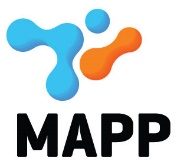 MAPP 1st International Conference - 30th-31st January 2018BURSARY APPLICATION FORMPlease complete this form electronically and submit it to mapp@sheffield.ac.uk by 20th October 2017.Name of applicantInstitution and addressEmail address and telephone no.Title of PhDPlease include why you feel attending the conference will further your studies and career (max 200 words)If successful would you contribute a poster? If so please give details (title, abstract, etc.) (max 200 words)